Bukti Korespondensi “Faktor Penyebab Stres Pada Penderita Diabetes Melitus Tipe 2 Factors Causing Stress in Type 2 Diabetes Mellitus Patients”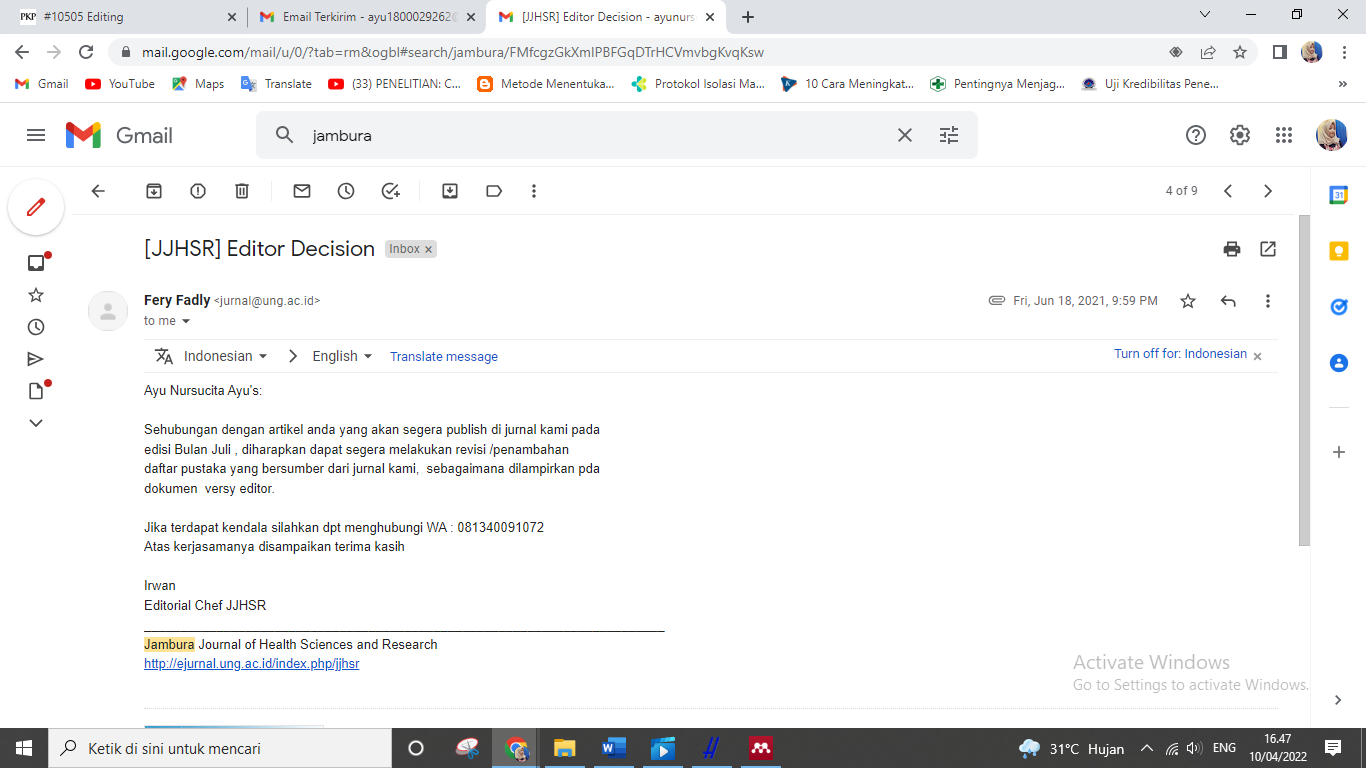 